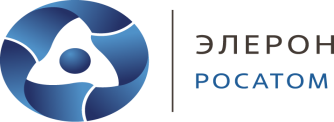 АО «ФЦНИВТ «СНПО» Элерон» Обособленное подразделение «Сосновый Бор» для работ на строительную площадку ФГУП «НИТИ им. А.П. Александрова»  приглашает на работу:- электромонтажников по силовым сетям и электрооборудованию;- слесарей по КИПиА;- бетонщиков;- маляров;- монтажников технологического оборудования и связанных с ним конструкцийУсловия: -официальное трудоустройство в соответствии с ТК РФ, белая зарплата;-перечисления на карты 10 и 25 числа каждого месяца;- график работы: 5/2, восьмичасовой рабочий день +перерыв 1 час;- выдается спецодежда летняя, зимняя (по сезону), обувь.По всем вопросам Вы можете обратиться в будние дни с 08 00 до 17 00 по телефону:8(960)243-6230 Малышева Светлана МихайловнаE-mail: SMMalysheva@ eleron.ru